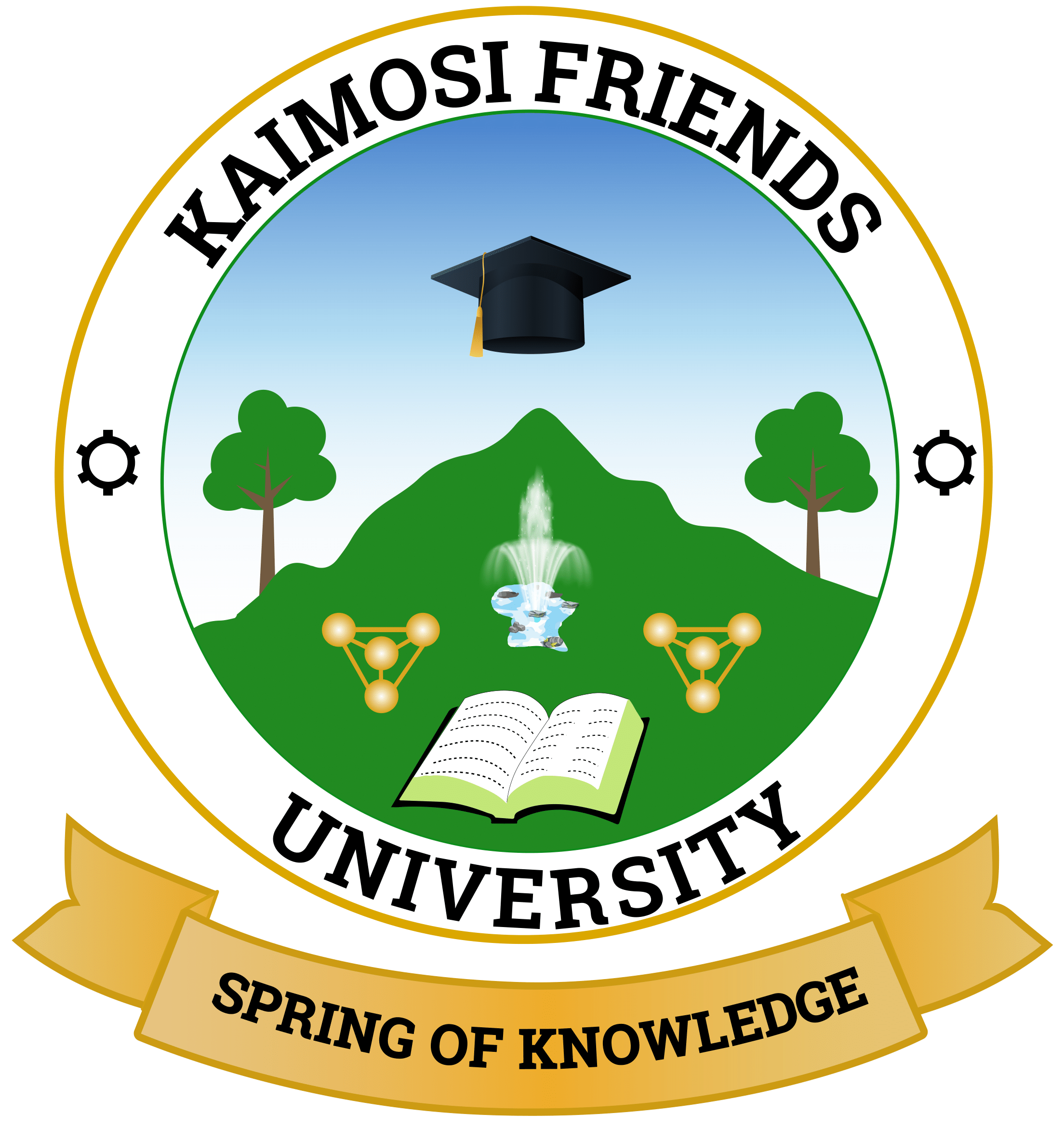 KAIMOSI FRIENDS UNIVERSITY (KAFU)OFFICE OF THE REGISTRAR (ACADEMIC AFFAIRS)Tel: 0773040235/0743522152				                          P.O. Box 385E-mail:registrar_aa@kafu.ac.ke					              Kaimosi – 50309Website www.kafu.ac.ke					                          Kenya                                                                                                                                                                                                                                                                                                                                                                                                                                                                                                                                                                                                                                                                                                                                                                                                                                                                                                                                                                                                                                                                                           SECOND GRADUATION CEREMONY 8TH DECEMBER, 2023Kaimosi Friends University (KAFU) wishes to inform ALL CANDIDATES who qualified for conferment of various Degrees, award of Diplomas and Certificates in the 2022/2023 Academic Year, as well as the members of the public, that the 2nd Graduation Ceremony will take place on Friday, 8th  December, 2023 at the KAFU Graduation Grounds.  Invited guests and ALL graduands should be seated by 8.00 am.Kindly take note of the following:-Clearance of fees and confirmation of graduation statusOnly graduands who shall have PAID ALL FEES including Graduation Fees, and cleared with all sections and departments, and submitted their clearance forms to the Office of Registrar (Academic Affairs) by Friday, 10th  November, 2023 shall be eligible for graduation. Graduands shall confirm their GRADUATION STATUS AND ORDER OF NAMES from their respective Schools by FILLING THE GRADUATION APPLICATION FORM available at the University website by Friday 10th  November, 2023.Graduation feesThe graduation fees for the various categories of graduands, which must be paid on or before Friday, 10th  November, 2023 are as tabulated below:-Bank AccountsAll students are required to pay fees through the following bank account.Academic AttireThe academic regalia will be collected from the respective schools between Monday, 27th  November, to Wednesday, 30th  November, 2023 and returned latest Monday, 18th  December, 2023.  Delay in returning the Academic attire shall attract a penalty of Kshs 500.00 per day after 18th  December, 2023.Rehearsal Rehearsal will take place at the University Graduation Grounds on Thursday, 7th  December 2023 beginning at 9.00 am.  All graduands should be in full academic regalia and be seated by 8.30 am for the rehearsal.Invitation Cards Each graduand will receive two (2) invitation cards from respective Deans of Schools as from 27th  November, 2023.Certificates shall be collected in person as from 9.00am to 4.00pm every Wednesday upon returning the graduation gown. The University shall not replace lost certificates. Certificates stored for a period of more than a year shall attract a charge of Kshs.1000.00 per year.EnquiriesFor more information, please contact:-                                         Registrar (Academic Affairs)P.O Box 385-  50309 KAIMOSI                                         TELEPHONE:0773-040-235/0743522152                                                    Email:registrar_aa@kafu.ac.ke website: www.kafu.ac.S.NCategoryGraduation feesKSHSFee for hire of academic attire KSHSAlumni feeKSHSTotal graduation chargesKSHS1PhD900010001000110002Masters70001000100090003Bachelors50001000100070004Diploma3500500100050005Certificates250050010004000s/noAccount NameAccount NumberBankBranch1KAFUCO0960271081548Equity BankMBALE BRANCH